For full credit, show your work.  Calculate the volume of a block that is 3.4cm x 1.5cm  x 2.191cm.  (Hint, some people are helped by drawing the shape first.)**Calculate the volume of a cube that is 3.096 on each edge.**  What is the perimeter of a rectangle that is 4.628cm x 3.4cm?**Determine the number of significant figures in the following measurements.104.20 g_________________1,700,000 km_____________0.00020 kg_______________842.0 cm________________640,002 m______________10,000 s________________190.60 g________________1.0004230 g_____________0.004200 m_____________7000.07 mm_____________35,000 km_____________Round each of the following to 3 significant figures.1.2793 kg________________10625 kPa______________37486 m____________0.01245 s_______________101.09 fs________________2453 g_______________ ** remember to use significant figures when rounding your answer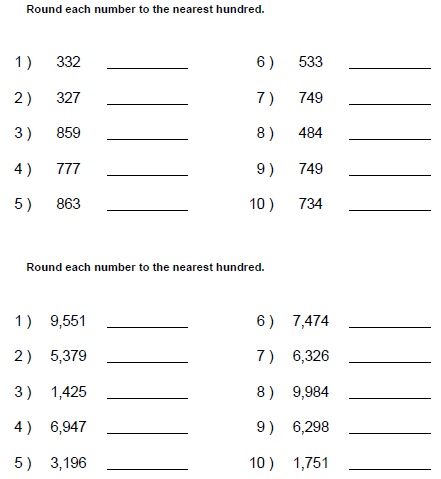 PracticeEHS Cλ3MIs+rγ Mr. Genest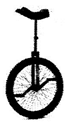 Name_________________Date__________________visit http:genest.weebly.com